О сроках действия ограничения по осадке судов на участке Московского бассейна внутренних водных путейВ соответствии со статьей 77 Федерального закона от 7 марта 2001 г. 
№ 24-ФЗ «Кодекс внутреннего водного транспорта Российской Федерации», приказами федерального казенного учреждения «Речная администрация Московского бассейна» от 23 сентября 2014 г. № 180 и от 24 сентября 2014 г. № 181:Установить срок действия ограничения по осадке судов вследствие низких уровней воды на следующих участках Московского бассейна внутренних водных путей:в Рыбинском водохранилище по судовому ходу № 63 от Торовских створов до судового хода № 65, 407 км с 26 сентября 2014 г. по 24 октября 2014 г.;на р. Волге от Угличского шлюза до Рыбинского гидроузла с 26 сентября 2014 г. по 25 октября 2014 г.Заместитель Министра                                                                              В.А. ОлерскийСветушкина Юлия Сергеевна(495) 626 12 55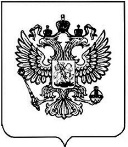 МИНИСТЕРСТВО ТРАНСПОРТА РОССИЙСКОЙ ФЕДЕРАЦИИ(МИНТРАНС РОССИИ)МИНИСТЕРСТВО ТРАНСПОРТА РОССИЙСКОЙ ФЕДЕРАЦИИ(МИНТРАНС РОССИИ)МИНИСТЕРСТВО ТРАНСПОРТА РОССИЙСКОЙ ФЕДЕРАЦИИ(МИНТРАНС РОССИИ)Р А С П О Р Я Ж Е Н И ЕР А С П О Р Я Ж Е Н И ЕР А С П О Р Я Ж Е Н И Е30 сентября 2014 годаМосква№ ОВ-145-р